Kosz na śmieci dzielony - jak w prosty sposób segregować śmieci w domu?Segregowanie śmieci to dla Ciebie trudna sprawa? W tym wszystkim pomoże Ci <strong>kosz na śmieci dzielony</strong>. Przekonaj się, że segregacja może być banalnie prosta!Kosz na śmieci dzielonyW 2019 roku wszedł przepis, który wprowadził obowiązkową segregację śmieci na pięć koszy. Wiele ludzi ma jednak problem z tym, co i gdzie należy wyrzucić. Pojawia się również kolejne pytanie: gdzie trzymać wszystkie te kosze w domu? Dobrym rozwiązaniem jest kosz na śmieci dzielony na dwie, lub więcej komór. Dzięki temu sposobowi, kosze nie będą zajmować dużo miejsca, a Ty będziesz mieć wszystkie pojemniki na śmieci pod ręką. 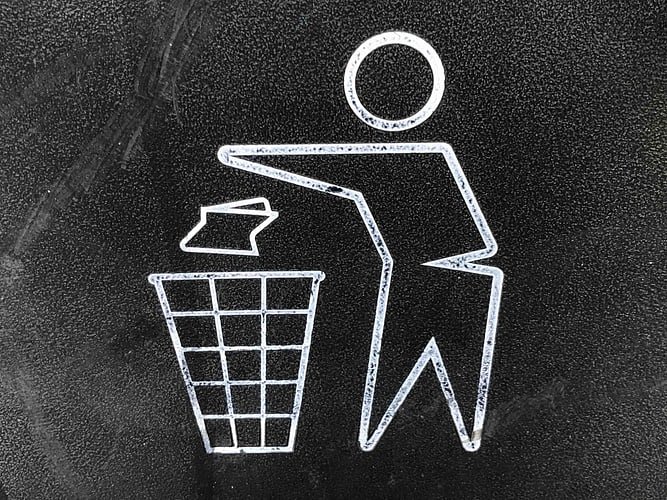 Pięć koszy na śmieci - gdzie wyrzucić odpady?Często pojawia się w głowie pytanie "gdzie mam wyrzucić te śmieci?". Kosz na śmieci dzielony to nie wszystko, co trzeba mieć - poniżej znajdziesz krótką rozpiskę, która pomoże Ci w segregacji. l Kosz niebieski - jest to kosz, do którego wrzuca się papier. Nie należy do niego jednak wyrzucać zabrudzonych papierków, paragonów, chusteczek oraz papieru ręcznikowego i toaletowego,l Kosz zielony - kosz na szkło. Nie wyrzucisz do niego żarówek, lamp, ceramiki czy luster,l Kosz czarny - przeznaczony do odpadów zmieszanych. Możesz tam wyrzucić resztki pochodzenia zwierzęcego,l Kosz brązowy - kosz bio przeznaczony jest do obierków i resztek z posiłków,l Kosz żółty - możesz tam wrzucić wszystko, co zrobiono z plastiku oraz metalu, oprócz puszek po farbie czy opakowaniach po aerozolach.Kosz na śmieci dzielony - ułatw sobie segregację!Jeżeli wiesz już, co i gdzie możesz wyrzucić, spraw sobie kosz na śmieci dzielony. Znacznie pomoże Ci on w segregacji i sprawi, że będzie ona dużo prostsza. Takie kosze są nie tylko estetyczne, ale też bardzo funkcjonalne. Wypróbuj je samemu!